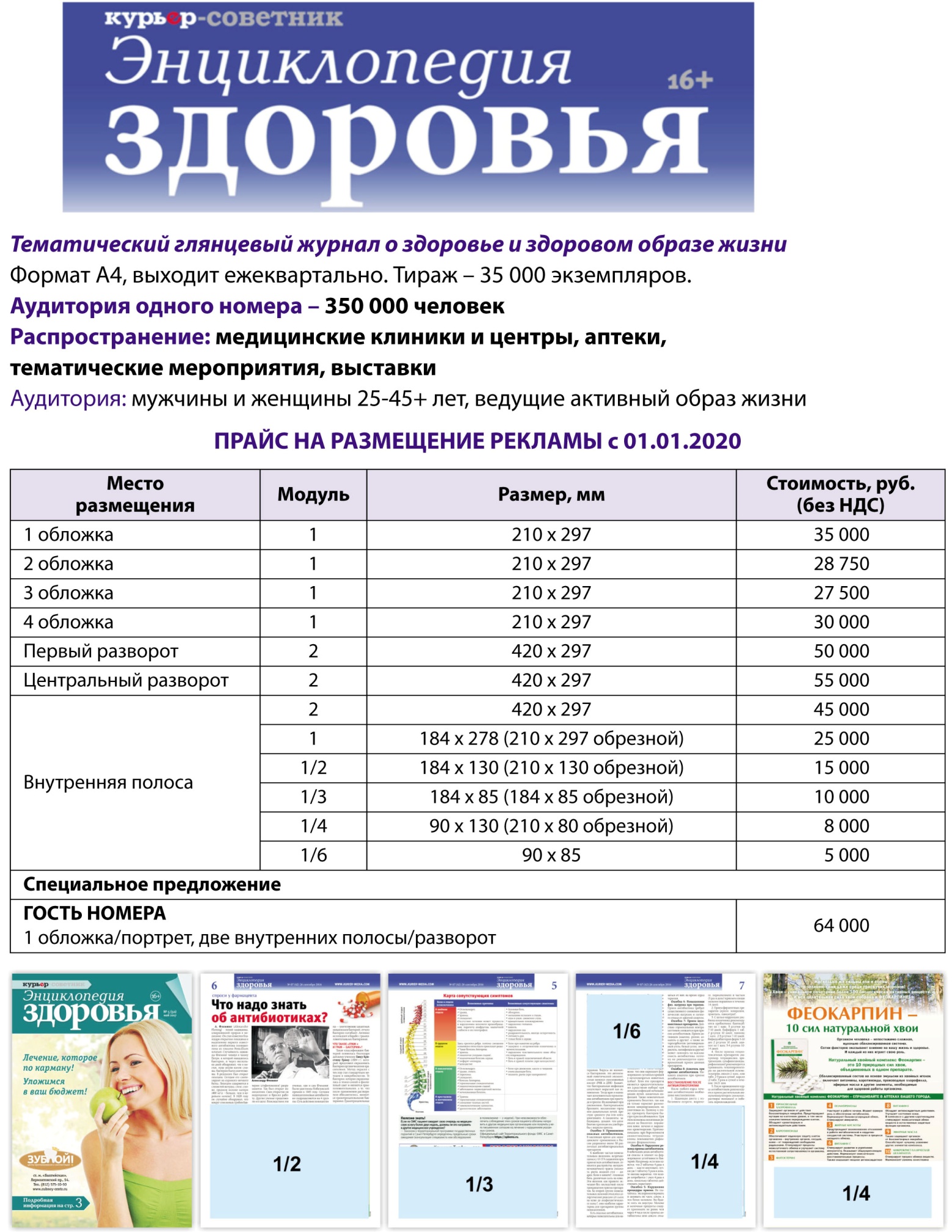 РАСПРОСТРАНЕНИЕ НА ВЫСТАВКАХ«КРАСОТА.ЗДОРОВЬЕ.МОЛОДОСТЬ» 1-6 апреля 2020 г., КВЦ «ЕВРАЗИЯ»                                                              «СТАРШЕЕ ПОКОЛЕНИЕ» 8-11 апреля 2020 г., КВЦ «ЭКСПОФОРУМ»                                                                                                                           ООО «ИД «КУРЬЕР МЕДИА»                                                                                                                               Санкт-Петербург, ул. Всеволода Вишневского, д.12, лит. А, офис 203, тел.8(812) 401-66-90